Внеурочная деятельность и дополнительное образованиена 2022-2023 учебный год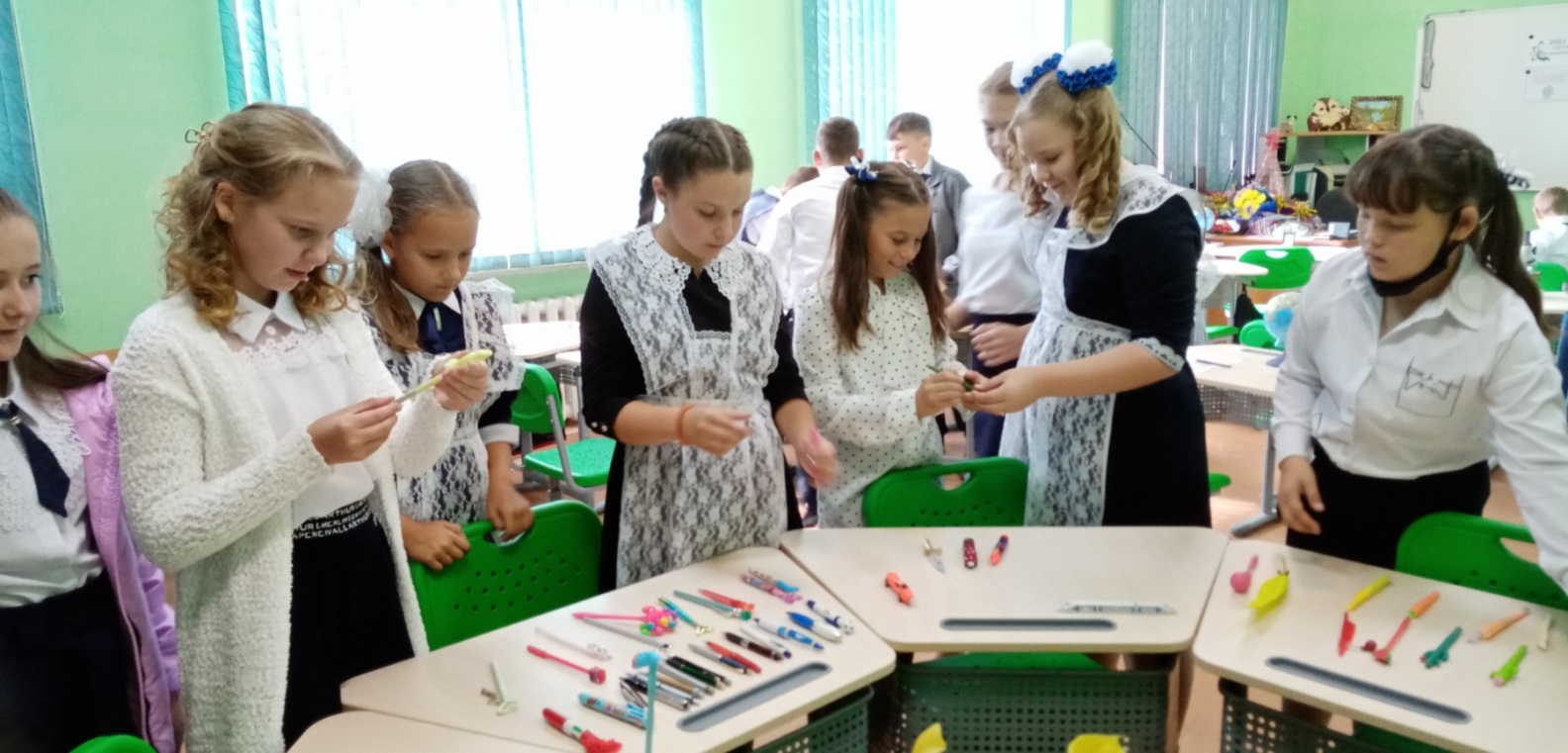 Муниципальное автономное общеобразовательное учреждениеМаслянская средняя общеобразовательная школа                                                                                                                 Утверждено:                                                                                                                                                   приказ от 31.08.2022г. № 102                                                                                                                                                                                                                       Директор школы                                                                                                                                                                                                                                                                                                       ___________Лежнякова М.Л.РАСПИСАНИЕ ВНЕУРОЧНОЙ ДЕЯТЕЛЬНОСТИ 1 - 4 КЛАССОВна 2022-2023 учебный год Муниципальное автономное общеобразовательное учреждениеМаслянская средняя общеобразовательная школа                                                                                                                  Утверждено:                                                                                                                                                   приказ от 31.08.2022 г. № 102                                                                                                                                                                                         Директор школы                                                                                                                                                                                                                                                                                                       ___________Лежнякова М.Л.РАСПИСАНИЕ ВНЕУРОЧНОЙ ДЕЯТЕЛЬНОСТИ 5-х КЛАССОВна 2022-2023 учебный год Муниципальное автономное общеобразовательное учреждениеМаслянская средняя общеобразовательная школа                                                                                                                  Утверждено:                                                                                                                                                   приказ от 31.08.2022 г. № 102                                                                                                                                                                                         Директор школы                                                                                                                                                                                                                                                                                                       ___________Лежнякова М.Л.РАСПИСАНИЕ ВНЕУРОЧНОЙ ДЕЯТЕЛЬНОСТИ 6-8 КЛАССОВ на 2022-2023 учебный годМуниципальное автономное общеобразовательное учреждениеМаслянская средняя общеобразовательная школа                                                                                                                  Утверждено:                                                                                                                                                   приказ от 31.08.2022 г. № 102                                                                                                                                                                                         Директор школы                                                                                                                                                                                                                                                                                                       ___________Лежнякова М.Л.РАСПИСАНИЕ ВНЕУРОЧНОЙ ДЕЯТЕЛЬНОСТИ 9-11 КЛАССОВ на 2022-2023 учебный годМуниципальное автономное общеобразовательное учреждениеМаслянская средняя общеобразовательная школаУтверждено:                                                                                                                                                   приказ от 31.08.2022 г. № 102                                                                                                                                                                                         Директор школы                                                                                                                                                                                                                                                                                                       ___________Лежнякова М.Л.РАСПИСАНИЕ КРУЖКОВ ДОПОЛНИТЕЛЬНОГО ОБРАЗОВАНИЯ2022-2023 учебный год Муниципальное автономное общеобразовательное учреждениеМаслянская средняя общеобразовательная школаСогласовано:                                                                                                                                                                                                                                                                                                                                         Директор школы                                                                                                                                                                                                                                                                                                       ___________Лежнякова М.Л.РАСПИСАНИЕ КРУЖКОВ ДОПОЛНИТЕЛЬНОГО ОБРАЗОВАНИЯот МАУ ДО ДДТ «Галактика» на 2022-2023 учебный год Дни недели1  классЛяпунова Н.Ф.Кабинет №152 классШадрина Е.А.       Кабинет №18          3 класс         Усольцева О.Ю.     Кабинет №17      4 классЕфимова Л.И.Кабинет №16Понед-кКлуб общения «Разговоры о важном»(08.30-08.55)Клуб общения «Разговоры о важном»(08.30-08.55)Клуб общения «Разговоры о важном»(08.30-09.00)Клуб общения «Разговоры о важном»(08.30-09.00)ВторникСтудия «Очень умелые ручки»(13.35-14.00)Студия «Очень умелые ручки»(13.35-14.00)Клуб «Шахматная азбука»/Кружок «Клуб Знатоков»(13.35-14.05)Клуб «Шахматная азбука»/Кружок «Клуб Знатоков»(13.35-14.05)СредаКлуб «Шахматная азбука»/ Кружок «Легоконструирование»(12.35-13.00)Клуб «Шахматная азбука»/Кружок «Легоконструирование»(12.35-13.00)Исследовательское бюро «Я – исследователь»/ Студия «Очень умелые ручки»(13.35-14.05)Исследовательское бюро «Я – исследователь»/ Студия «Очень умелые ручки»(13.35-14.05)СредаИсследовательское бюро «Я – исследователь»(13.05-13.30)Исследовательское бюро «Я – исследователь»(13.05-13.30)ЧетвергСпортивный клуб «Олимп»(12.35-13.00)Спортивный клуб «Олимп»(12.35-13.00)Спортивный клуб «Олимп»(13.35-14.05)Спортивный клуб «Олимп»(13.35-14.05)ПятницаКружок «Компьютерная азбука»/ Кружок «Будущий отличник!»(12.35-13.00)Кружок «Компьютерная азбука»/ Кружок «Будущий отличник!»(12.35-13.00)Кружок «Компьютерная азбука»/ Кружок «Будущий отличник!»(12.35-13.05)Кружок «Компьютерная азбука»/ Кружок «Будущий отличник!»(12.35-13.05)Дни неделиВремя занятияНаправление / наименование кружка№кабинетаРуководители кружковПонедель-ник08.30-09.05Клуб общения «Разговоры о важном»№7№14Шадрина Л.В.Ситникова М.С.Понедель-ник15.25-16.00Кружок «Научи себя учиться»№7№14Шадрина Л.В.Ситникова М.С.Вторник14.30-15.05Кружок «Мир вокруг нас»№7№14Шадрина Л.В.Ситникова М.С.Среда14.30-15.05НОУ «Эрудит»№3Гайнбихнер М.В.Четверг 14.30-15.05Общество школьных друзей  «РДШ – твой путь к успеху!»№7№14Шадрина Л.В.Ситникова М.С.Пятница13.35-14.10Творческая студия «Успех»Актовый залШадрина Л.В.Ситникова М.С.Пятница14.15-14.50Спортивный клуб «Олимп»Спортивный зал/площадкаШадрина Л.В.Ситникова М.С.Дни недели6 классГайнбихнер М.В.Кабинет №37 «А» класс Гофербер Н.А.Кабинет №87 «Б» классСкиданова Т.Т.Кабинет №48 «А» классУрих Е.В.Кабинет №98 «Б» классГайнбихнер О.И.Кабинет №6ПонедельникКлуб общения «Разговоры о важном»(08.30-09.05)Клуб общения «Разговоры о важном»(08.30-09.05)Клуб общения «Разговоры о важном»(08.30-09.05)Клуб общения «Разговоры о важном»(08.30-09.05)Клуб общения «Разговоры о важном»(08.30-09.05)ВторникКружок  «Безопасный мир»(7 урок/ 14.30-15.05)НОУ «Эрудит»(7 урок/14.30-15.05)НОУ «Эрудит»(7 урок/14.30-15.05)НОУ «Эрудит»(7 урок/14.30-15.05)НОУ «Эрудит»(7 урок/14.30-15.05)СредаКружок робототехники «Мой робомир»/НОУ «Эрудит»(7 урок/ 14.30-15.05)Кружок  «Безопасный мир»(8 урок/15.25-16.00)Кружок  «Безопасный мир»(8 урок/15.25-16.00)Кружок  «Клуб любителей английского языка»(8 урок/15.25-16.00)Кружок  «Клуб любителей английского языка»(8 урок/15.25-16.00)ЧетвергКружок «Огонек души»(7 урок/ 14.30-15.05)Кружок «Научи себя учиться»(7 урок/14.30-15.05)Кружок «Научи себя учиться»(8 урок/15.25-16.00)Студия «Черчение и графика»(8 урок/15.25-16.00)Студия «Черчение и графика»(8 урок/15.25-16.00)ЧетвергКружок «Мы взрослеем вместе»(8 урок/ 15.10-15.45)ПятницаКружок «Инициатива»(7 урок/14.30-15.05)Кружок «Инициатива»(7 урок/14.30-15.05)Кружок«Безопасный мир»(7 урок/14.30-15.05)Кружок«Безопасный мир»(7 урок/14.30-15.05)Дни недели9  классПрощенко О.Р.Кабинет №11    10  классФедорова Л.И.            Кабинет №111  классЯкусик Т.Д.Кабинет №5Понедельник Клуб общения «Разговоры о важном»(1 урок/08.30-09.05)Клуб общения «Разговоры о важном»(1 урок/08.30-09.10)Клуб общения«Разговоры о важном»(1 урок/08.30-09.10)ВторникСтудия «Мой выбор»(7 урок/14.30-15.05)Кружок «Управляй собой»(8 урок /15.25-16.05)НОУ «Эрудит»(7 урок/14.30-15.10)СредаМастерская «Художественная обработка древесины. Резьба по дереву» (8 урок/15.25-16.00)НОУ «Эрудит»(8 урок/ 15.25-16.05)Кружок «Реализуй себя»(8 урок/ 15.25-16.05)ЧетвергНОУ «Эрудит»(8урок/15.25-16.00)Кружок «Безопасный мир»(8 урок/15.25-16.05)Кружок «Безопасный мир»(7 урок/14.30-15.10)ПятницаКружок «Безопасный мир» (8 урок/15.25-16.00)Объединение «Я – гражданин России»(8 урок/15.25-16.05)Объединение «Я – гражданин России»(8 урок/15.25-16.05)№НазваниеРуководительКлассДни неделиВремя1«Музейное дело»Прощенко О.Р.9четверг;школьный краеведческий  музей15.00-15.452«Социальный Я»Емшанова Г.Н.2-10вторник, четверг; актовый зал17.00-19.303«Волейбол»Трифонов В.В.5-11вторник,  среда, четверг, пятница;спортивный зал17.00-19.004«Спортивные игры»Здоровых А.А.4-11суббота;спортивный зал19.30-21.005«Дзюдо»(СШ «Темп»)Здоровых А.А.1-11понедельник, среда, пятница, воскресенье;спортивный зал «Русич»18.30-21.00Вос.19.45-21.006«Шахматы»(СШ «Темп»)Здоровых А.А.1-11вторник, четверг, воскресенье;кабинет 1418.30-20.00Вос.18.30-19.45№НазваниеРуководительДни неделиВремя1«Основы робототехники»Ляпунова Н.Ф.Пятница, суббота; кабинет №151400-14450900-09452«Мозаика»Ляпунова Н.Ф.Понедельник; кабинет №151400-14451500-15453«История нашего края»Гайнбихнер М.В.Суббота; кабинет №30900-11004«Природа моего края в художественном творчестве»Гайнбихнер М.В.Суббота; кабинет №31100-13005«Антракт»Мусина А.В.Среда; кабинет социального педагога1400-15306«Оригами»Мусина А.В.Четверг; кабинет №131400-14457«Вече»Прощенко О.Р.Вторник; школьный музей1500-17008«Наследники»Прощенко О.Р.Пятница, школьный музей1500-1700